nr 24/2023 (1002)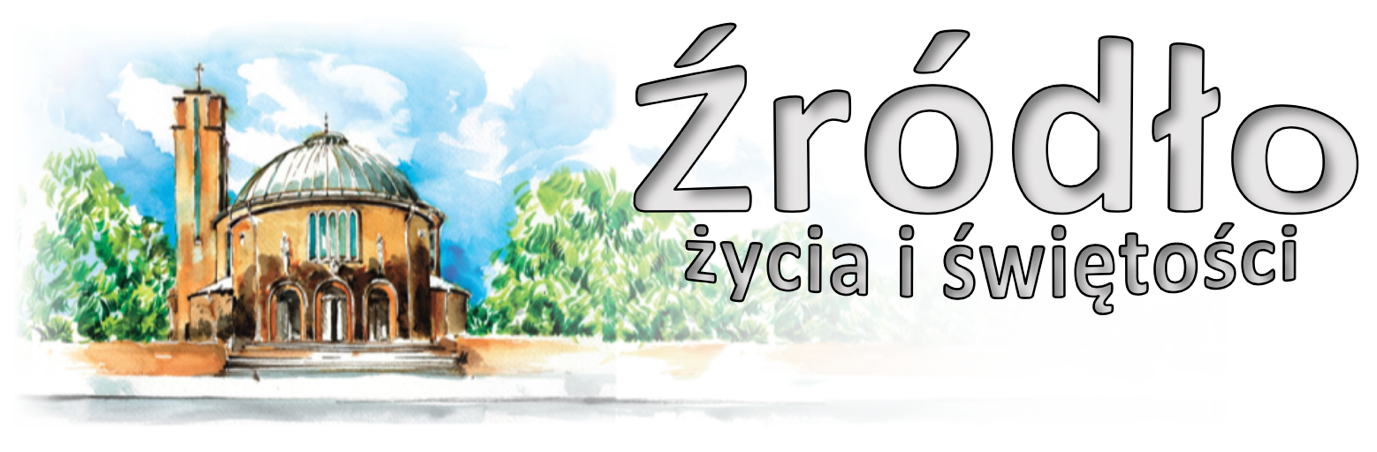 11 czerwca 2023 r.gazetka rzymskokatolickiej parafii pw. Najświętszego Serca Pana Jezusa w Raciborzu10 Niedziela ZwykłaEwangelia według św. Mateusza (Mt 9,9-13)„Jezus, wychodząc z Kafarnaum, ujrzał człowieka imieniem Mateusz, siedzącego na komorze celnej, i rzekł do niego: Pójdź za Mną! A on wstał i poszedł za Nim. Gdy Jezus siedział w domu za stołem, przyszło wielu celników i grzeszników i siedzieli wraz z Jezusem i Jego uczniami. Widząc to faryzeusze, mówili do Jego uczniów: Dlaczego wasz Nauczyciel jada wspólnie z celnikami i grzesznikami? On, usłyszawszy to, rzekł: Nie potrzebują lekarza zdrowi, lecz ci, którzy się źle mają. Idźcie i starajcie się zrozumieć, co znaczy: Chcę raczej miłosierdzia niż ofiary. Bo nie przyszedłem powołać sprawiedliwych, ale grzeszników.”Czytałeś, faryzeuszu: „Bo nikt żyjący nie jest usprawiedliwiony przed obliczem Twoim” (Ps 143,2). Jak długo znajdujemy się w ciele śmiertelnym i ułomność panuje nad nami, to choćbyśmy zwyciężyli grzechy czynem, to nie możemy zwalczyć grzechów myśli i uciec od czynienia niesprawiedliwości. A nawet jeśli zdołamy uniknąć ich materialnie, nawet przezwyciężając złe sumienie, w jaki sposób potrafimy zniszczyć winy zaniedbania i grzechy nieświadomości? Nuże, faryzeuszu, wyznaj swój grzech, abyś mógł zasiąść do stołu Chrystusa, aby Chrystus stał ci się chlebem i sam ci łamał chleb przebaczenia twoich grzechów; by Chrystus stał ci się kielichem wylanym na odkupienie twoich grzechów. Faryzeuszu, zasiądź do stołu z grzesznikami, abyś i ty z kolei mógł zasiąść do stołu z Chrystusem. Uznaj się grzesznikiem, aby Chrystus zasiadł z tobą do stołu. Wejdź z grzesznikami na ucztę Pana twego, abyś przestał być grzesznikiem. Wejdź do domu miłosierdzia z przebaczeniem Chrystusa, abyś ze swą sprawiedliwością nie został ukarany przez wyłączenie z domu miłosierdzia. Poznaj Chrystusa, słuchaj Chrystusa, słuchaj Pana twego, słuchaj niebiańskiego Lekarza, który odrzuca twoje oskarżenie w sposób nie do odparcia: „Nie potrzeba zdrowym lekarza, ale chorym”. Chcesz być zdrowym, poznaj chorobę. „Nie przyszedłem wzywać sprawiedliwych, ale grzeszników”. Jeśli pragniesz miłosierdzia, wyznaj grzech. „Idąc – mówi – nauczcie się, co znaczy: pragnę miłosierdzia a nie ofiary”. Chrystus pragnie miłosierdzia, a nie ofiary. A jakiejże ofiary pragnie Ten, który pragnąc ciebie, sam siebie złożył na ofiarę? „Nie przyszedłem wzywać sprawiedliwych, ale grzeszników.” Nie odpycha bynajmniej sprawiedliwych, ale bez Chrystusa nie ma na ziemi niewinnego. „Nie przyszedłem wzywać sprawiedliwych, ale grzeszników”. To mówiąc, nie odpycha sprawiedliwych, lecz mówi tylko, że wszystkich znalazł grzesznikami. Słuchaj, co mówi psalmista: „Pan z nieba spojrzał na ziemię, na synów człowieczych, aby ujrzeć, czy jest kto mądry i szukający Boga. Wszyscy zboczyli z drogi i stali się bezużyteczni i nie ma kogokolwiek, kto by czynił dobro, ani nawet jednego” (Ps 14,2-3). Bracia, stańmy się, tak, stańmy się w naszym uznaniu grzesznikami, abyśmy dzięki łasce Chrystusa przestali być grzesznikami.św. Piotr Chryzolog (zm. w 450 r.)www.nspjraciborz.plOgłoszenia z życia naszej parafiiPoniedziałek – 12 czerwca 2023 							Mt 5,1-12	  630			Za † tatę Czesława	  900			Za †† Franciszka i Gertrudę Skroch, ich †† rodziców i rodzeństwo	1800	1.	Za † ojca Józefa Krężla w 23. rocznicę śmierci			2.	O błogosławieństwo Boże i opiekę Matki Bożej i Michała Archanioła dla Mateusza z okazji urodzin				Nabożeństwo Czerwcowe i procesja EucharystycznaWtorek – 13 czerwca 2023 – św. Antoniego z Padwy, prezbitera i doktora K-ła 	Mt 5,13-16	  630			Za †† rodziców Annę i Antoniego, brata Waleriana Pakosza i †† z rodziny	  800			W języku niemieckim: 	1800	1.	Dziękczynna w intencji ks. Piotra Janusza z okazji jubileuszu 25-lecia kapłaństwa o błogosławieństwo Boże w pracy duszpasterskiej			2.	Do Bożej Opatrzności z okazji 25. rocznicy ślubu w intencji Małgorzaty i Romana Przegendza z podziękowaniem za otrzymane łaski, z prośbą o zdrowie i Boże błogosławieństwo w rodzinie na dalsze lata życia			3.	Za † tatę Janusza w rocznicę śmierci, †† Rozalię i Kryspina Nabożeństwo i procesja Środa – 14 czerwca 2023 – bł. Michała Kozala, biskupa i męczennika 			Mt 5,17-19	  630			Za † Stanisława Skopińskiego (od rodziny Wacławskich)	  900			Do Miłosierdzia Bożego za †† rodziców Michalinę i Tadeusza, rodzeństwo z rodzinami	1800	1.	Za †† dwóch mężów Józefa i Franciszka, matkę, poległego ojca, dziadków z obu stron, dusze w czyśćcu			2.	Z okazji 81. rocznicy urodzin Anieli Rydzak o zdrowie i Boże błogosławieństwo												Nabożeństwo Czerwcowe i procesja EucharystycznaCzwartek – 15 czerwca 2023 								Mt 5,20-26	  630	1.	Za †† z rodzin Myśliwy, Dąbrowski, Jastrzębski, Fedorowicz, Kubiak			2.	Za † Zofię Skóra i za jej † męża	1730			Różaniec Rodziny Radia Maryja	1800	1.	Za † siostrę Bożenę Ludwik			2.	Zbiorowa za zmarłych: - Za †† rodziców Janinę i Stanisława Magiera oraz za rodzinę Lesik; - Do Miłosierdzia Bożego za † Wiesławę Łoboz (od lokatorów z ulicy Pomnikowej 20); - Za † Gintra Marcola (od sąsiadów z ulicy Pomnikowej); - Za † córkę Magdalenę Salwiczek w 6. rocznicę śmierci (od rodziców); - Za † Joannę Kos w 1. rocznicę śmierci oraz † męża Mariana; - Za † Antoninę Poddańczyk (od sąsiadów z ulicy Katowickiej 11); - Za † Mariannę Wójcik (od sąsiadów z ulicy Waryńskiego 1d); - Za † Halinę Gazur i jej męża Jerzego; - Za † Mariolę Grądowską - Szymańską (od sąsiadów z ulicy Dworskiej 44); - Za † Eugenię Marszał, †† z rodziny Marszał i Kuziak; - Za † męża Stanisława Ciuryś, brata Erwina Burek, †† rodziców i pokrewieństwo z obu stron;	Nabożeństwo i procesja EucharystycznaPiątek – 16 czerwca 2023 – Najświętszego Serca Pana Jezusa 				Mt 11,25-30	  630			Za † mamę Wandę w 7. rocznicę śmierci	  900			W intencji Parafian	1500			Koronka do Bożego Miłosierdzia	1630			Za †† rodziców Janinę i Juliana Papaj, dziadków z obu stron, pokrewieństwo i dusze w czyśćcu	1730			Nabożeństwo ku czci NSPJ	1800			Do Miłosierdzia Bożego za † Gerarda Sowa w 4. rocznicę śmierci, †† rodziców z obu stron, siostrę Elżbietę oraz †† z pokrewieństwa i dusze w czyśćcuSobota – 17 czerwca 2023 – Niepokalanego Serca NMP 				Łk 2,41-51	  630	1.	Za † Eugenię Kuźnik w 7. rocznicę śmierci i †† z obu stron			2.	Za † mamę Wacławę Barbarę w rocznicę urodzin, † ojca Idziego i za wszystkich †† z rodziny	1200			Ślub: Aleksandra Petrzyk – Denis Dziedzioch	1730			Nieszpory Maryjne	1800	1.	W intencji Marii i Władysława Krupa w dniu urodzin z podziękowaniem za otrzymane łaski, z prośbą o zdrowie i błogosławieństwo Boże dla całej rodziny			2.	Za † syna Grzegorza Cieszyńskiego i † siostrę Genowefę Sobala w 1. rocznicę śmierciNiedziela – 18 czerwca 2023 – Odpust parafialny NSPJ     	  Pwt 7,6-11; 1J 4,7-16; Mt 11,25-30	  700			W intencji dzieci i wnuków o Boże błogosławieństwo, dary Ducha Świętego i zdrowie	  830			Godzinki o Niepokalanym Poczęciu NMP	  900	1.	Suma odpustowa w intencji Parafian			2.	Dziękczynna w intencji Bernarda z okazji 70. rocznicy urodzin o Boże błogosławieństwo i zdrowie w rodzinie	1030			W intencji Romana z okazji 70. rocznicy urodzin w podziękowaniu za otrzymane łaski, z prośbą o Boże błogosławieństwo i zdrowie dla solenizanta i całej jego rodziny					W kaplicy pod kościołem dla dzieci W intencji uczestników XXI Międzynarodowego Spotkania Artystycznego Śląsk kraina wielu kultur					Przed kościołem krótkie występy zespołów	1200			Zbiorowa za jubilatów i solenizantów: - Do Bożej Opatrzności z podziękowaniem za otrzymane łaski, z prośbą o Boże błogosławieństwo dla Magdaleny i Grzegorza z okazji 15. rocznicy ślubu oraz o zdrowie i opiekę Matki Bożej dla całej rodziny; - Do Bożej Opatrzności z podziękowaniem za otrzymane łaski, z prośbą o Boże błogosławieństwo i zdrowie dla Zofii z okazji 65. rocznicy urodzin; - W intencji Krystyny i Ernesta w 55. rocznicę ślubu z podziękowaniem za otrzymane łaski, z prośbą o dalsze Boże błogosławieństwo, zdrowie i opiekę Matki Bożej dla jubilatów i całej rodziny; - W 18. rocznicę urodzin Oliviera o Boże błogosławieństwo, dary Ducha Świętego, dobre decyzje w dalszym życiu; - Do Bożej Opatrzności, Serca Pana Jezusa, za wstawiennictwem Matki Bożej w intencji Marii i Jana z okazji 70. rocznicy urodzin z podziękowaniem za otrzymane łaski, z prośbą o dalsze Boże błogosławieństwo i zdrowie dla całej rodziny; - W 88. rocznicę urodzin Renaty Lamla o zdrowie i Boże błogosławieństwo; - Z okazji 55. rocznicy ślubu Marii i Sylwestra z podziękowaniem za otrzymane łaski, z prośbą o zdrowie i błogosławieństwo Boże;	1545			Różaniec fatimski	1730			Nieszpory oidpustowe	1800			Do Miłosierdzia Bożego za †† syna Andrzeja, męża Franciszka Grabowskich, teściów Agnieszkę i Eryka, rodziców Annę i Nikodema Bobryk, brata JanaW tym tygodniu modlimy się: O duchową odnowę naszej parafiiZapraszamy na godz. 1700 na modlitwę Różańcową za młode pokolenie, oraz na godz. 1730 na nabożeństwo czerwcowe. Do piątku nabożeństwa z procesją Eucharystyczną po Mszach wieczornych.W poniedziałek o 1930 próba scholi.We wtorek o godz. 1530 spotkanie Klubu Seniora, po wieczornej Mszy spotkanie Kręgu Biblijnego, o 1700 próba chóru.Tego dnia Mszę Świętą w 25. rocznicę święceń kapłańskich odprawi ks. Piotr Janusz.Spotkanie Ruchu Rodzin Nazaretańskich w środę po wieczornej Mszy Świętej.Dzieci zapraszamy wyjątkowo, z racji uroczystości NSPJ nie w czwartek, lecz w piątek na Mszę o 1630.W czwartek o 1730 Różaniec, a po wieczornej Mszy Świętej spotkanie Rodziny Radia Maryja.W piątek przypada nasza patronalna uroczystość Najświętszego Serca Pana Jezusa. Zapraszamy Parafian na Msze Święte o 630, 900 dodatkowa o 1630 lub o 1800. O 1500 Koronka do Bożego Miłosierdzia, a nabożeństwo ku czci Serca Pana Jezusa o 1730.Tego dnia wieczorem spotkanie dekanalne kapłanów naszego dekanatu.W sobotę wspomnienie Niepokalanego Serca NMP. O 1730 Nieszpory Maryjne.Uroczystość odpustowa dla Parafian i gości w przyszłą niedzielę, 18 czerwca. Suma odpustowa z procesją o 900.Tego dnia gościć będziemy uczestników XXI Międzynarodowego Spotkania Artystycznego Śląsk kraina wielu kultur. Po Mszy o 1030 krótkie występy przed kościołem zespołów między innymi z Gruzji i Ukrainy.W przyszłą niedzielę o godz. 1545 Różaniec Fatimski.Caritas będzie wydawał środki czystości osobom potrzebującym we wtorek, 13 czerwca w godzinach 1545-1615.Przed kościołem do nabycia: nasza parafialna gazetka „Źródło”, Gość Niedzielny. W zakrystii jest do nabycia „Droga do nieba” z dużym i małym drukiem, także wydanie ekskluzywne oprawiane w skórę.Kolekta dzisiejsza przeznaczona jest na bieżące potrzeby parafii. W sposób szczególny dziękujemy za przygotowanie uroczystości Bożego Ciała, poszczególnych ołtarzy oraz za uczestnictwo w procesji.Za wszystkie ofiary, kwiaty i prace przy kościele składamy serdeczne „Bóg zapłać”. W minionym tygodniu odeszli do Pana:Krystyna Durlak, lat 71, zam. na ul. Skłodowskiej (pogrzeb w pon. 12 VI 2023 o 11.oo)Mieczysław Ekiert, lat 83, zam. w Chroszczoku poprzednio na ul. Kossaka Grażyna Dyja, lat 74, zam. na ul. Polnej (Msza w Zawierciu, pogrzeb we wtorek, 13 VI o 10.oo)Wieczny odpoczynek racz zmarłym dać PanieWierzę w Kościół Chrystusowy – Nie pojmieszPrzeczytajNa weselu brakuje wina. Sytuacja staje się trudna. Nie wiadomo, co robić. Usługujący weselnikom otrzymują wskazówkę, aby wykonać wszystko, co On powie, a następnie polecenie, by nalewać wody do stągwi (J 2, 1-10). Czyż nie mają prawa być zdumieni na myśl o tym, co On każe im zrobić. Czyż nie kołaczą się po ich głowach myśli: „bez sensu!”, „nie rozumiem!”, „o co tu chodzi?”. Być może niekoniecznie ochoczo, z jakimś oporem, jednak posłusznie i ufnie wykonują polecenie... i okazuje się, że warto było je wykonać. Do refleksjiPodczas wakacji w węgierskim kurorcie poszliśmy z rodziną na Mszę Świętą. Pomimo wytężonej uwagi i wyobraźni językowej, poza słowem „Amen”, nic a nic nie udało się nam zrozumieć. W napięciu i ze szczerym zamiarem „uchwycenia” choćby jednego słowa śledziliśmy każdy fragment wypowiedzi kapłana, lektorów... i nic. Przez frustrację, wynikającą z kompletnej bezradności poznawczej, nagle przebiła się jednak refleksja: Panie Boże, przecież Ty jesteś niepojęty, a ja nie mam Cię zrozumieć, ale przyjąć, zaufać, kochać. Podczas składania przysięgi małżeńskiej wypowiadamy śluby miłości, wierności i uczciwości. Nie składamy ślubu wzajemnego zrozumienia, bo w swej dopełniającej się i odmiennej naturze męża i żony często nie jesteśmy w stanie się zrozumieć. Potem, w naszej codzienności małżeńskiej, tę ślubowaną miłość zagłuszają natrętne myśli: „mógłby się domyślić!”, „powinna mnie zrozumieć!” itp. Czy daję radę odrzucić wszystkie te pretensje, wyrzuty, dąsy i żale, które opanowały mój umysł, i w trudnych chwilach naszych relacji wypowiedzieć w sercu, a może na głos: „ślubuję Ci miłość, tak mi dopomóż Panie Boże Wszechmogący”? ZadanieWybierając się na najbliższą Mszę Świętą, wyjmij z szafy i ubierz najlepsze ubranie, jakie masz. Nie najdroższe czy najbardziej modne, ale najbardziej uroczyste, eleganckie. Ubierz je i przyjdź do kościoła 10–15 minut przed Mszą i uklęknij przed Nim. Zrób to dla Pana Boga. Może ktoś Cię zapyta: „a coś się tak wystroił?” albo „a co Ty tak wcześnie?”, a może nie zapyta, ale Ty zrób to nie dla innych ludzi, lecz dla Niego. 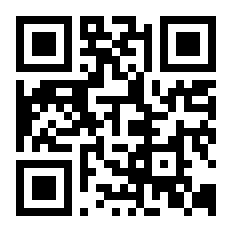 